Заявлениео выдаче разрешенияна судовые радиостанции(Для получения разрешения на судовые радиостанции, продления срока действия разрешения на судовые радиостанции, получения разрешения на судовые радиостанции в случае прекращения использования отдельных радиоэлектронных средств в составе судовой радиостанции, утери разрешения на судовые радиостанции заявителем, являющимся юридическим лицом или индивидуальным предпринимателем) Прошу выдать разрешение на судовые радиостанции, используемые на                  ____________________________________________________________________  (морском судне, судне внутреннего плавания, судне смешанного (река-море) плавания) 
 в связи с ________________________________________________________________________                                                     (указать причину: получение разрешения на судовые радиостанции; продление срока действия разрешения на судовые радиостанции, получение разрешения на судовые радиостанции в случае прекращения использования отдельных радиоэлектронных средств в составе судовой радиостанции, утери разрешения на судовые радиостанции)               (при наличии – для акционерных обществ и               обществ с ограниченной ответственностью)В Управление Федеральной службы по надзору в сфере связи,  информационных технологий  и массовых коммуникаций по 
 Оренбургской области(наименование территориального управления Роскомнадзора)Исходящий №Дата заполнения заявленияДата заполнения заявления1Организационно-правовая форма и полное наименование юридического лица или индивидуального предпринимателя 2Почтовый адрес заявителя3Адрес местонахождения (в соответствии с учредительными документами)4Код города, номер контактного телефона и (или) факса5Основной государственный регистрационный номер (ОГРН) (для юридического лица)6Идентификационный номер налогоплательщика (ИНН)7Страховой номер индивидуального лицевого счета (СНИЛС) (для индивидуального предпринимателя)8Код причины постановки на учет (КПП) (для юридического лица)9Название судна10Идентификационный номер судна, присвоенный международной морской организацией / регистрационный номер (для маломерного судна)11Серия и номер свидетельства о праве собственности на судно12Серия и номер свидетельства о праве плавания под Государственным флагом Российской Федерации13Порт регистрации судна (для получения разрешения на судовые радиостанции)14Номер и дата заключения радиочастотной службы (не заполняется в случаях, предусмотренных пунктом73 настоящего Регламента)15Номер и дата действующего разрешения на судовые радиостанции (в случае наличия)16Заявляемый срок действия разрешения на судовые радиостанции (для получения разрешения на судовые радиостанции и продления срока действия разрешения на судовые радиостанции)17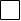 Категория корреспонденции18Состав оборудованияТип радиоэлектронных средствКоличество радиоэлектронных средств18Состав оборудования18Состав оборудования18Состав оборудования18Состав оборудования18Состав оборудования19Радиоэлектронные средства, исключаемые из состава судовой радиостанцииТип радиоэлектронных средствКоличество радиоэлектронных средств19Радиоэлектронные средства, исключаемые из состава судовой радиостанции19Радиоэлектронные средства, исключаемые из состава судовой радиостанции19Радиоэлектронные средства, исключаемые из состава судовой радиостанции19Радиоэлектронные средства, исключаемые из состава судовой радиостанции19Радиоэлектронные средства, исключаемые из состава судовой радиостанцииПриложение:1. заявление пользователя судовой радиостанции о прекращении действия разрешения на судовые радиостанции (в случае прекращения использования отдельных радиоэлектронных средств в составе судовой радиостанции).2. копия доверенности на представление интересов заявителя.3. копия документа, подтверждающего право на эксплуатацию судна.4. копия временного свидетельства о праве плавания под Государственным флагом Российской Федерации.Руководитель                              М.П.__________________(подпись)____________________(инициалы, фамилия)